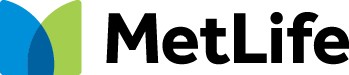 Effingham County Board of Education           Vision Plan SummaryMetropolitan Life Insurance CompanyIn-network benefitsThere are no claims for you to file when you go to a participating vision specialist. Simply pay your copay and, if applicable, any amount over your allowance at the time of service.With your Vision Preferred Provider Organization Plan, you can:Go to any licensed vision provider and receive coverage. Just remember your benefit dollars go further when you stay in network.Choose from a large network of ophthalmologists, optometrists and opticians, from private practices to retailers like Costco® Optical, Walmart, Sam’s Club and Visionworks.In-networkvalue added features:Additional lens enhancements: In addition to standard lens enhancements, enjoy an average 20-25% savings on all other lens enhancements.1Savings on glasses and sunglasses: Get 20% savings on additional pairs  of prescription glasses and non-prescription sunglasses, including lens enhancements. At times, other promotional offers may also be available.1Laser vision correction: 2Savings averaging 15% off the regular price or 5% off a promotional offer for laser surgery including PRK, LASIK and Custom LASIK. This offer is only available at MetLife participating locations.FrequencyEye exam	Once every 12 monthsEye health exam, dilation, prescription and refraction for glasses: Covered in full after a $20 copay.Retinal imaging: Up to a $39 copay on routine retinal screening when performed by a private practice.Frame	Once every 24 monthsAllowance: $130 remove statement if eyewear copay does not apply after $20 eyewear copay. Costco, Walmart and Sam’s Club: $70 remove statement if eyewear copay does not applyallowance  after $20 eyewear copay.You will receive an additional 20% savings on the amount that you pay over your allowance. This offer is available from all participating locations except Costco, Walmart and Sam’s Club.Standard corrective lenses	Once every 12 monthsSingle vision, lined bifocal, lined trifocal, lenticular: Covered in full after $20 eyewear copay. Standard lens enhancements1	Once every 12 monthsStandard Polycarbonate (child up to age 18), or and Ultraviolet (UV) coating add covered lens option:  or Covered in full after $20 eyewear copay.If one of the lens enhancements listed below is covered in full, delete it from this list and add it above where indicated Progressive Standard, Progressive Premium/Custom, Standard Polycarbonate (adult), Scratch-resistant coatings, Solid or Gradient Tints, Anti-reflective, Photochromic:  Your cost will be limited to a copay that MetLife has negotiated for you. These copays can be viewed after enrollment at metlife.com/mybenefits.Contact lenses (instead of eyeglasses)  remove if CLs are CIFOnce every 12 monthsContact fitting and evaluation: Copay not to exceed $60 Elective lenses: $130 allowance use this for Covered Contact LensesNecessary lenses: Covered in full after eyewear copay. Insert the appropriate rider here We’re here to help Find a Vision provider atwww.metlife.com/visionDownload a claim form atwww.metlife.com/mybenefitsFor general questions go to www.metlife.com/mybenefits or call 1-855-MET-EYE1(1-855-638-3931)Out-of-network reimbursementInsert rider OON language where you see the Safety eye care OON content.You pay for services and then submit a claim for reimbursement. The same benefit frequencies for In-network benefits apply. Once you enroll, visit www.metlife.com/mybenefits for detailed out-of-network benefits information.Eye exam: up to $45	·	Single vision lenses: up to $30	·	Progressive lenses: up to $50Frames: up to $70	·	Lined bifocal lenses: up to $50Contact lenses:	·	Lined trifocal lenses: up to $65Elective up to $105	·	Lenticular lenses: up to $100Necessary up to $210Below is the rider content to be inserted in the “In-network benefits, out-of-network benefits and disclaimer sections Exclusions and Limitations of BenefitsThis plan does not cover the following services, materials and treatments:Services and EyewearServices and/or materials not specifically included in the Vision Plan Benefits Overview (Schedule of Benefits).Any portion of a charge above the Maximum Benefit Allowance or reimbursement indicated in the Schedule of Benefits.Any eye examination or corrective eyewear required as a condition of employment.Services and supplies received by you or your Dependent before the Vision Insurance starts.Missed appointments.Services or materials resulting from or in the course of a Covered Person’s regular occupation for pay or profit for which the Covered Person is entitled to benefits under any Workers’ Compensation Law, Employer’s Liability Law or similar law. You must promptly claim and notify the Company of all such benefits.Local, state and/or federal taxes, except where MetLife is required by law to pay.Services or materials received as a result of disease, defect, or injury due to war or an act of war (declared or undeclared), taking part in a riot or insurrection, or committing or attempting to commit a felony.Services and materials obtained while outside the United States, except for emergency vision care.Services, procedures, or materials for which a charge would not have been made in the absence of insurance.Services: (a) for which the employer of the person receiving such services is not required to pay; or (b) received at a facility maintained by the Employer, labor union, mutual benefit association, or VA hospital.Services, to the extent such services, or benefits for such services, are available under a Government Plan. This exclusion will apply whether or not the person receiving the services is enrolled for the Government Plan. We will not exclude payment of benefits for such services if the Government Plan requires that Vision Insurance under the Group Policy be paid first. Government Plan means any plan, program, or coverage which is established under the laws or regulations of any government. The term does not include any plan, program, or coverage provided by a government as an employer or Medicare.Plano lenses (lenses with refractive correction of less than ± .50 diopter).Two pairs of glasses instead of bifocals.Replacement of lenses, frames and/or contact lenses, furnished under this Plan which are lost, stolen, or damaged, except at the normal intervals when Plan Benefits are otherwise available.Contact lens insurance policies and service agreements.Refitting of contact lenses after the initial (90 day) fitting period.Contact lens modification, polishing, and cleaning.Add if Covered Contacts rider is sold: TreatmentsOrthoptics or vision training and any associated supplemental testing.Medical and surgical treatment of the eye(s).MedicationsPrescription and non-prescription medicationPlease be very careful to read and delete any items below that do not apply based on your customization of the plan gridsYou will have to adjust position of legal to anchor toward of page bottom after removing hidden text by adding or subtracting returns above this paragraphAll lens enhancements are available at participating private practices. Maximum copays and pricing are subject to change without notice. Please check with your provider for details and copays applicable to your lens choice. Please contact your local Costco, Walmart or Sam’s Club to confirm availability of lens enhancements and pricing prior to receiving services. Additional discounts may not be available in certain states.Custom LASIK coverage only available using wavefront technology with the microkeratome surgical device. Other LASIK procedures may be performed at an additional cost to the member. Additional savings on laser vision care is only available at participating locations.Important: If you or your family members are covered by more than one health care plan, you may not be able to collect benefits from both plans. Each plan may require you to follow its rules or use specific doctors and hospitals, and it may be impossible to comply with both plans at the same time. Before you enroll in this plan, read all of the rules very carefully and compare them with the rules of any other plan that covers you or your family.Savings from enrolling in a MetLife Vision Plan will depend on various factors, including plan premiums, number of visits to an eye care professional by your family per year and the cost of services and materials received.  Be sure to review the Schedule of Benefits for your plan’s specific benefits and other important details.Vision insurance is provided by Metropolitan Life Insurance Company, New York, NY (MetLife). Certain claims and network administration services are provided through Vision Service Plan (VSP), Rancho Cordova, CA. VSP is not affiliated with MetLife or its affiliates. Like most group benefit programs, benefit programs offered by MetLife and its affiliates contain certain exclusions, exceptions, reductions, limitations, waiting periods, and terms for keeping them in force. Please contact MetLife or your plan administrator for costs and complete details